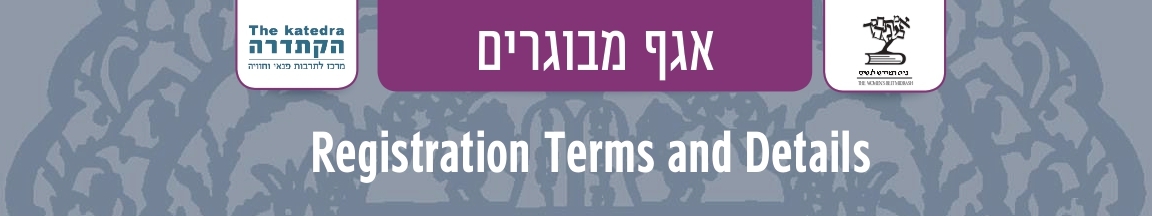 The WBM's Community Beit Midrash of Efrat & Gush Etzion in Partnership with Matnas Gush Etzion's KatedraBeit Midrash Program 2020-21All courses are dependent upon sufficient registration.Classes will take place online via Zoom.Students may attend class on a trial basis during the first session. Prices All prices are calculated based on the full dates of the course, split into monthly charges. The monthly charge does not correlate to the number of sessions in a particular month. Registrants will be charged a 60 NIS registration fee which will not be refundable in the case of cancellation past the third week of classes.Early Bird: Registration fee of 60 NIS waived with registration for annual participation received by the end of the first week of classes, Oct. 17, 2020. Special Discounts:Refer a friend for an annual class, receive 150 NIS discount off your annual class tuition. Discount applies when referring someone who was not a participant in the WBM Katedra program.Couple in a regular annual class: 50% discount for one spouse for that class Cancellation Policy:To cancel participation, inform Aliza in writing (email or WhatsApp) by the 25th of the month in order to avoid being charged the following month.*For scholarship request and additional info, please contact Aliza at: wbmkatedra@matnasetzion.com or 050-993-8125Please read the Matnas chugim terms and conditions to be found HERE. By registering you include your commitment to comply with these terms and conditions.Contact Aliza with any questions: 052-597-5935 (WhatsApp, SMS, or call) or by email: wbmkatedra@matnasetzion.comaliza@wbm.org.il